Итоги 1 смены ЛДП «Бригантина»За первую смену в  ЛДП «Бригантина»  отдохнули 50 ребят. Каждый день смены имел свое название. Первый день, посвященный Дню защиты детей, организовали работники ЦД.  Ребята поделились на два отряда: «Кока-кола» и «Адреналин». Капитаны отрядов разучили речевки, девиз, отрядную песню. Ежедневно отряды соревновались между собой. Мероприятия готовились совместно с ЦД, сельской библиотекой.  Ребята за время отдыха получили массу положительных эмоций и приятных впечатлений.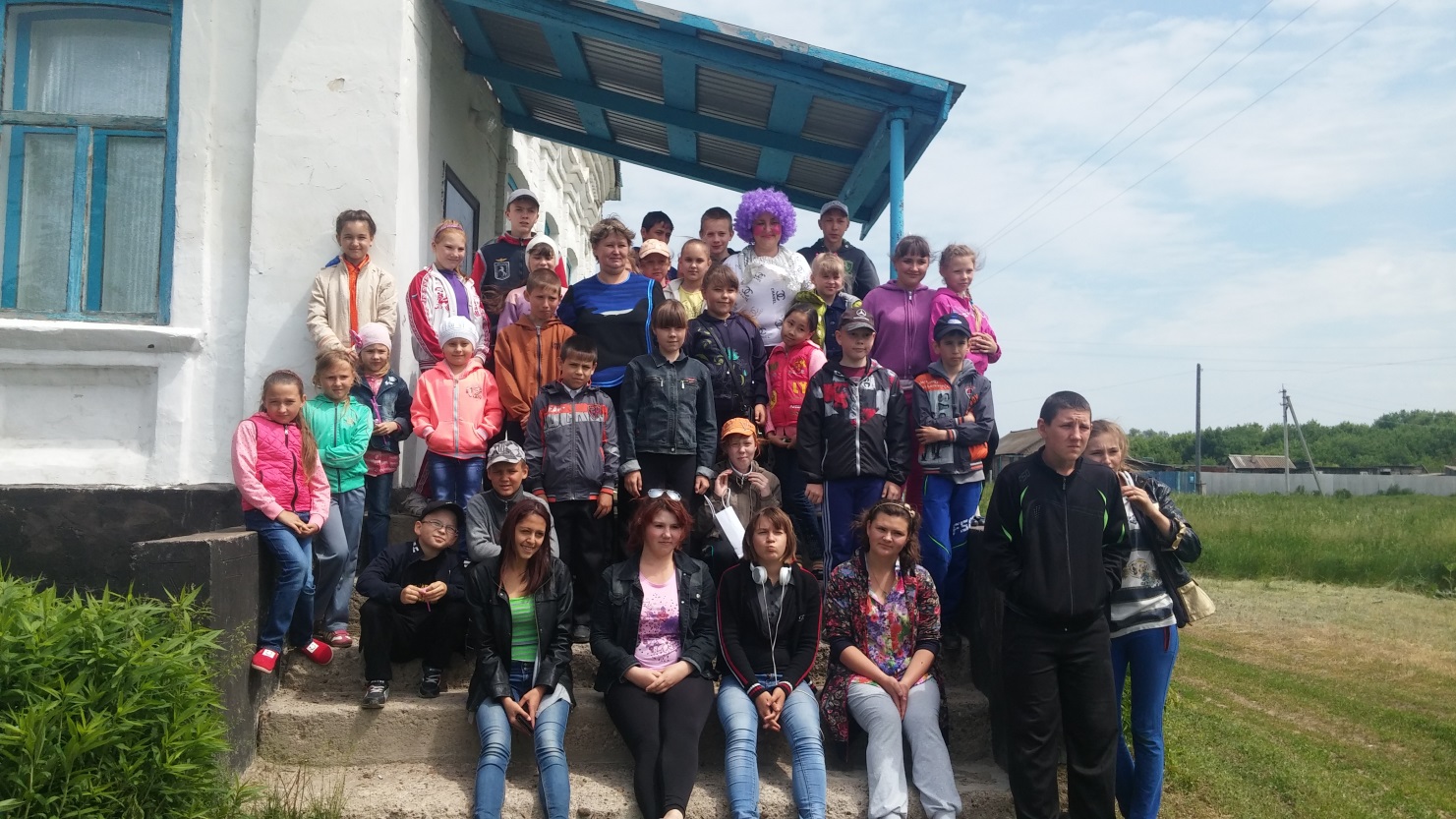 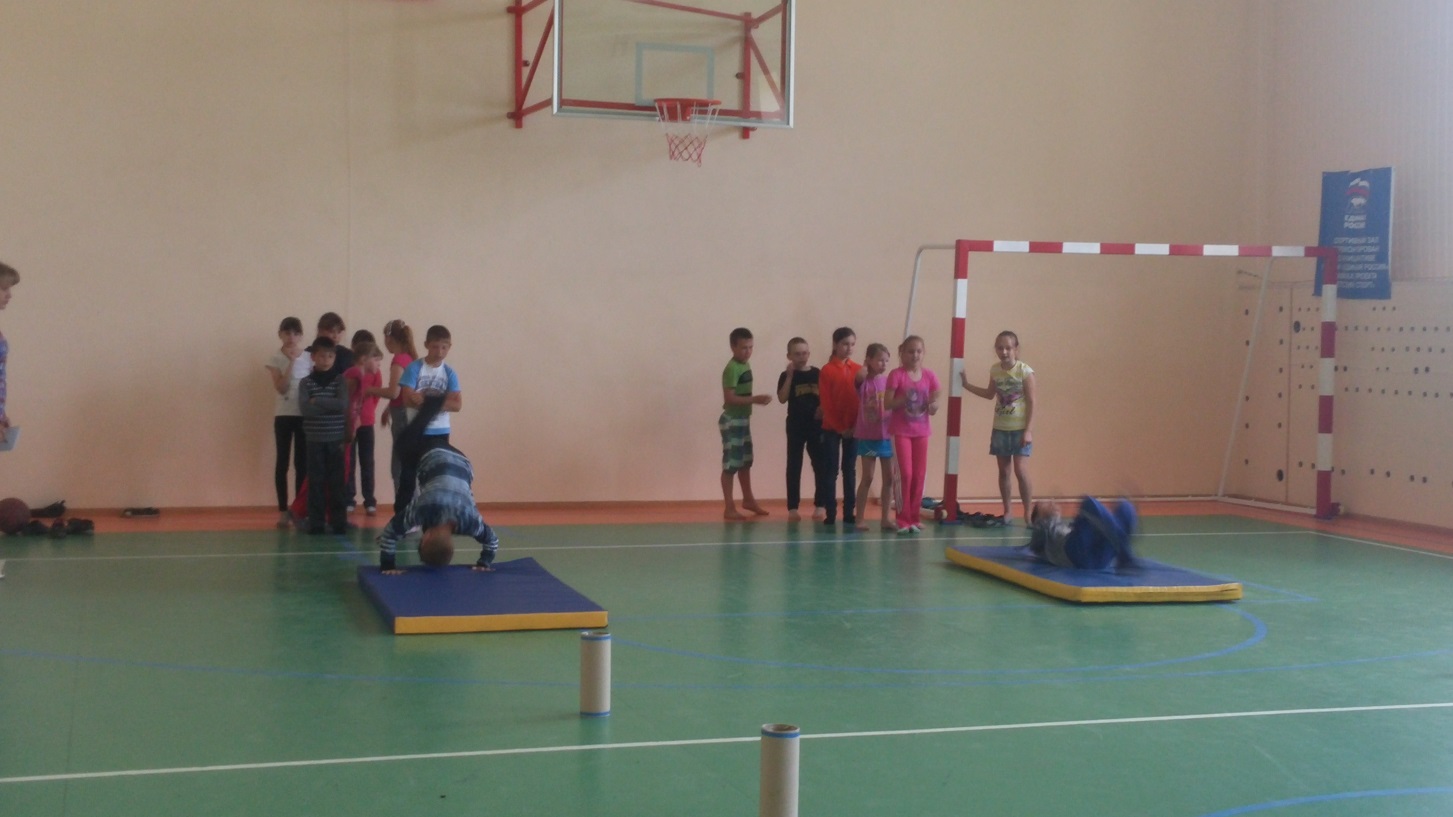 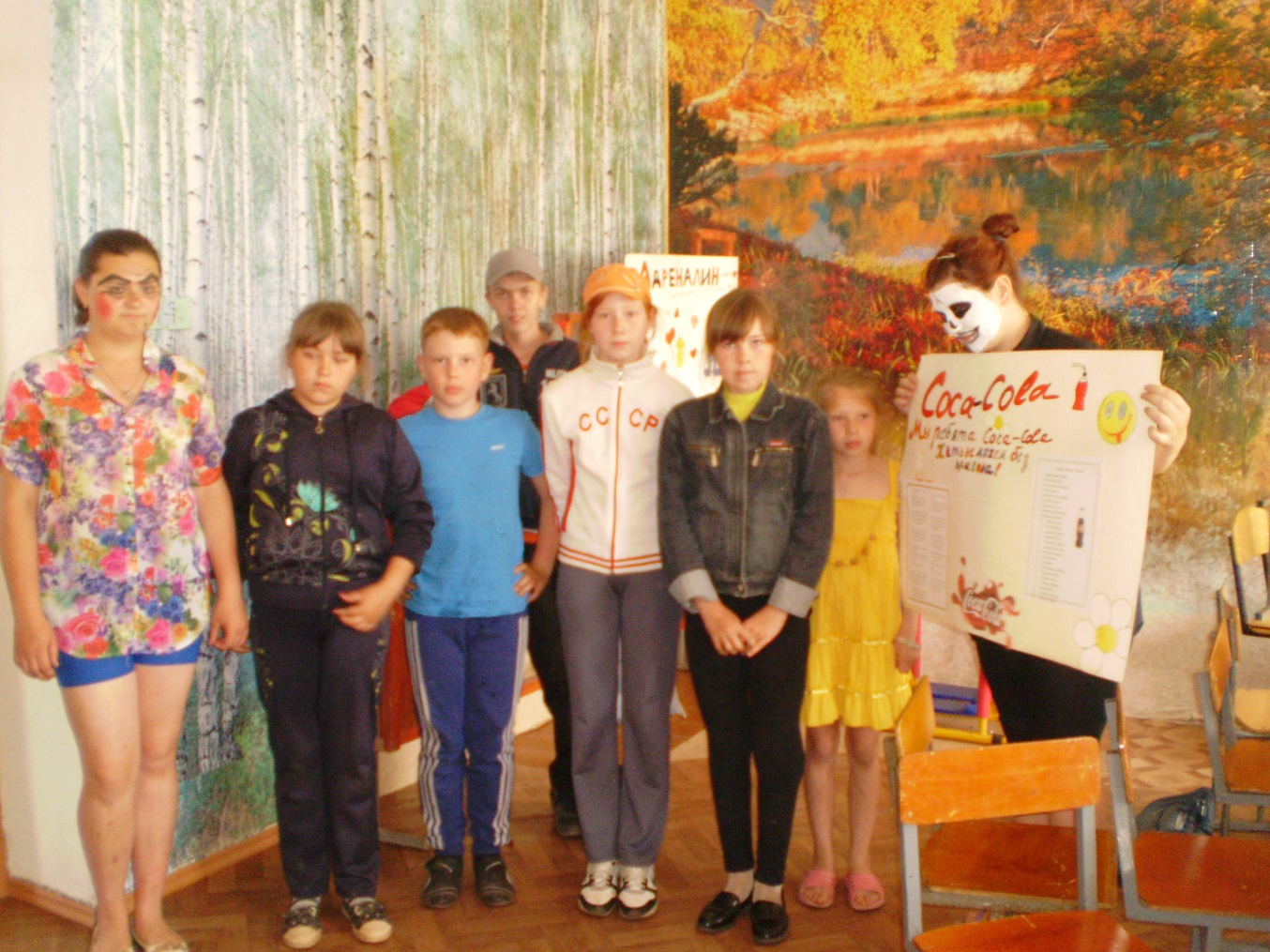 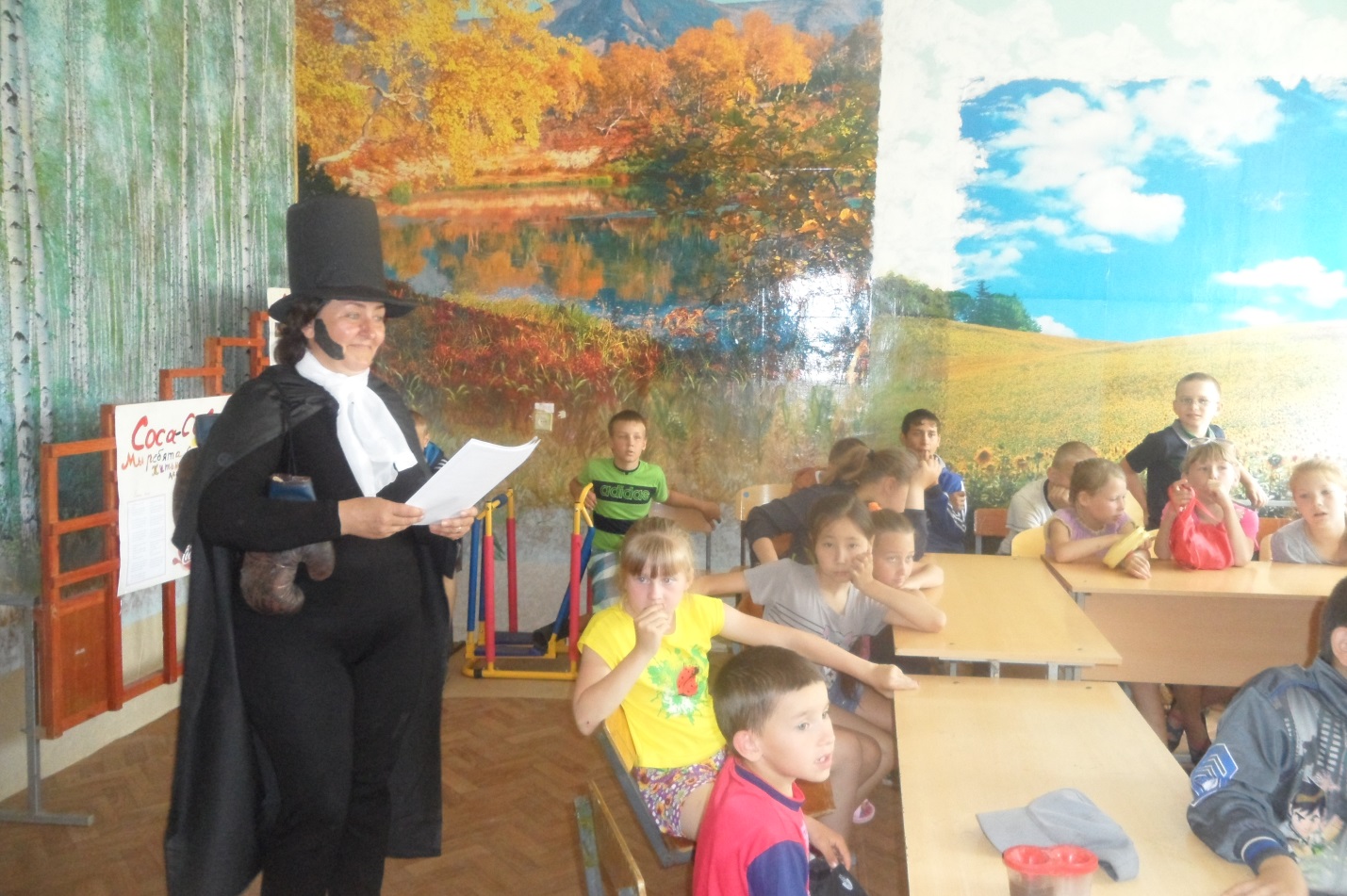 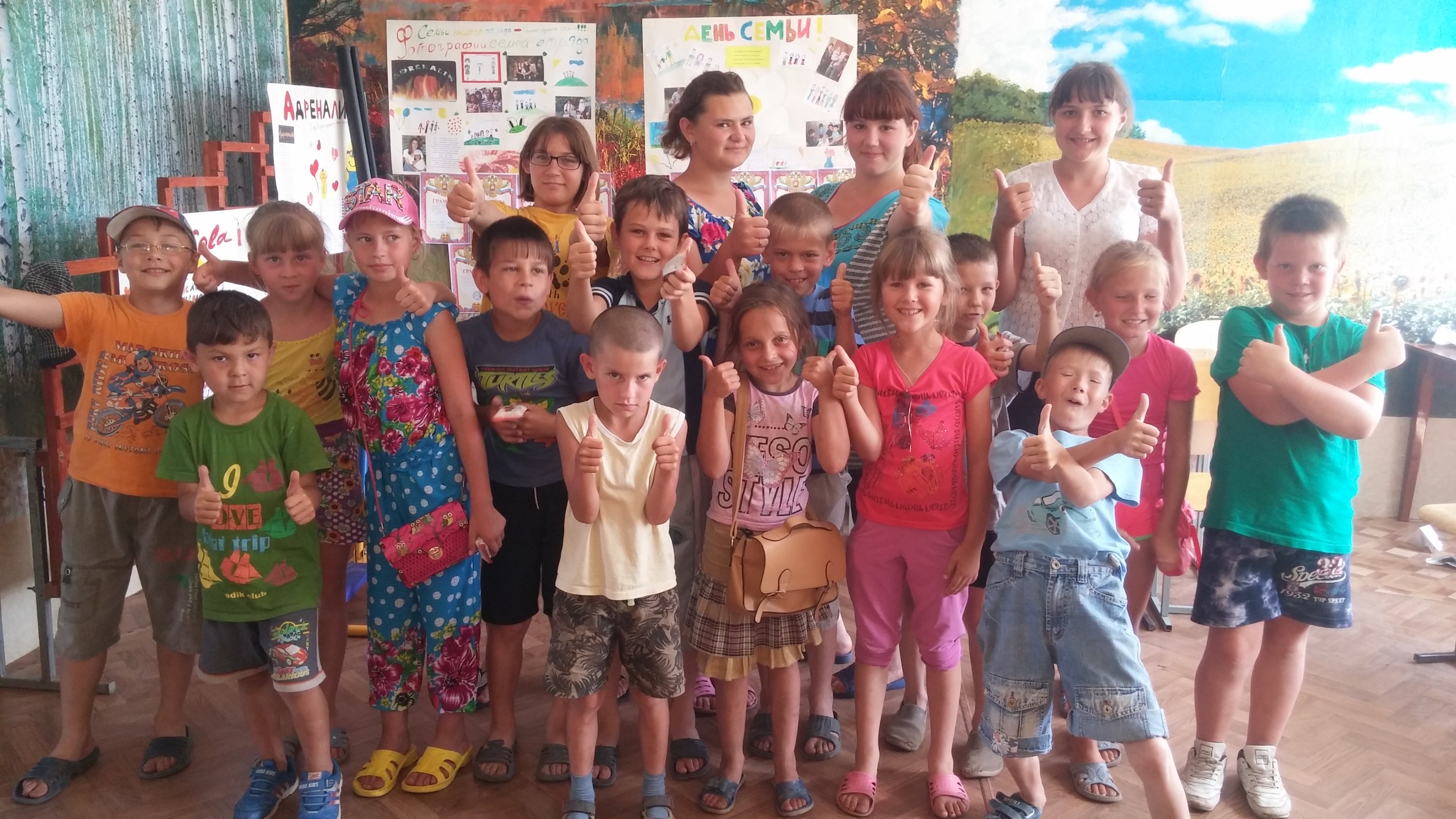 